ALLEGATO A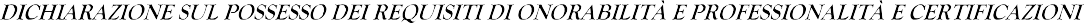 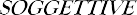 Il/La sottoscritto/a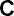 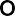 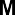 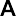 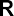 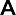 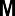 CognomeC. F.NomeData di nascita	/	/cittadinanzasesso	M	FLUOGO DI NASCITA: StatoRESIDENZA: Comune Via, P.zza, eccTelefonoComuneCellulareProvincia ProvinciaNr.	C.A.P.Indirizzo PEC (OBBLIGATORIO)In caso di mancata indicazione PEC, ogni eventuale comunicazione sarà inviata all’indirizzo di trasmissione della domanda di partecipazione. (art. 2 lettera c) Bando)In qualità di :Titolare dell'omonima impresa individuale	Legale rappresentante della ditta/societàPARTITA IVA 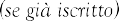 n. di iscrizione al Registro Imprese  Data iscrizione	/	/ denominazione o ragione sociale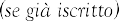 con sede legale nel Comune di Via/piazzaCCIAA di             N.Provincia di C.A.P.consapevole delle sanzioni penali previste dalla legge per le false dichiarazioni e attestazioni (art. 76 del D.P.R. n. 445/2000 e Codice Penale), sotto la propria responsabilitàDICHIARA(barrare la casella di interesse) Di essere in possesso dei requisiti di cui all’art.71 del D.Lgs. 59/2010 relativi all’esercizio delle attività commerciali; Di possedere il requisito professionale necessario per l’attività di vendita e somministrazione di alimenti e/o bevande dalla data del ________________________; Di impegnarsi a inviare all’Asl e al Comune di San Vito, prima del rilascio dell’autorizzazione all’esercizio, la notifica sanitaria; Che non sussistono nei propri confronti le cause di divieto, di decadenza o di sospensione previste dalla Legge (art. 67 D. Lgs. 159/2011); Di essere in possesso di uno dei requisiti professionali previsti dalla legge per l’esercizio dell’attività:di aver frequentato con esito positivo un corso professionale per il commercio, la preparazione o la somministrazione degli alimenti, istituito o riconosciuto dalle Regioni o dalle Province autonome di Trento o Bolzano o da equivalente Autorità competente in uno Stato membro della Unione Europea o dello Spazio Economico Europeo, riconosciuto dall’Autorità competente italiana:presso l’Istituto__________________________________________________ con sede in _____________________________________________________ oggetto corso_________________________________________________________________ anno di conclusione	______________________di aver esercitato, per almeno 2 anni, anche non continuativi, nel quinquennio precedente, l’attività d’impresa nel settore alimentare o nel settore della somministrazione di alimenti e bevande:tipo attività ____________________________________________ dal _____________al ______________________tipo attività ____________________________________________ dal _____________al ______________________tipo attività ____________________________________________ dal _____________al ______________________di aver prestato la propria opera per almeno 2 anni anche non continuativi, nel quinquennio precedente, presso imprese operanti nel settore alimentare o nel settore della somministrazione di alimenti e bevande, in qualità di dipendente qualificato, addetto alla vendita o all’amministrazione o alla preparazione di alimenti, o in qualità di socio lavoratore o in altre posizioni equivalenti, o, se trattasi di coniuge, parente o affine (parente del coniuge) entro il 3 grado, dell’imprenditore, in qualità di coadiutore familiare, comprovata dall’iscrizione all’istituto nazionale per la previdenza sociale:nome impresa _________________________________________________________sede impresa __________________________________________________________quale dipendente qualificato, regolarmente iscritto all’INPS dal	al	_;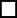 quale coadiutore familiare, regolarmente iscritto all’INPS dal	al	;quale socio lavoratore, regolarmente iscritto all’INPS dal	al	;altre posizioni equivalenti	, regolarmente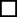 iscritto all’INPS dal	_ al _	;di essere in possesso di un diploma di scuola secondaria superiore o di laurea, anche triennale, o di altra scuola ad indirizzo professionale, almeno triennale, purché nel corso di studi siano previste materie attinenti al commercio, alla preparazione o alla somministrazione degli alimenti o di avere ottenuto la dichiarazione corrispondente da parte del Ministero dell’Istruzione, Università e Ricerca;Scuola/Istituto/Ateneo__________________________________________________________Anno di conclusione _____________________________________________Materie attinenti _________________________________________________________________________________________________________________________________________________________________________________di aver conseguito la qualificazione professionale all’estero o di aver esercitato l’attività in questione in un altro Stato membro della Unione Europea o dello Spazio Economico Europeo (art. 30 del decreto legislativo 9/11/2007, n. 206) e di avere ottenuto il riconoscimento dall’Autorità competente italiana con decreto n. _____________________in data _______________;di essere in possesso del requisito della pratica professionale in quanto:è stato iscritto al REC (Registro Esercenti il Commercio) per le tabelle rientranti nel settore alimentare e per l’attività di somministrazione di alimenti e bevande, nell’anno	_ presso la Camera di Commercio (CCIAA) di _	n.	;ha superato l’esame di idoneità a seguito della frequenza del corso abilitante per l’iscrizione al REC (anche senza la successiva iscrizione in tale registro), nell’anno__________________ presso_________________________________________________________________	;ha superato l’esame di idoneità a seguito della frequenza del corso abilitante per l’iscrizione alla sezione speciale imprese turistiche del REC (anche senza la successiva iscrizione in tale registro), nell’anno__________________ presso_________________________________________________________________;OPPURE ( sia per le imprese individuali sia per le società) che i requisiti professionali previsti dalla legge per l’esercizio dell’attività sono posseduti dal/la Sig./ra _____________________________________________, in qualità di preposto, che ha compilato la dichiarazione di cui all’allegato B.ATTENZIONE: qualora dai controlli successivi il contenuto delle dichiarazioni risulti non corrispondente al vero, oltre alle sanzioni penali, è prevista la decadenza dai benefici ottenuti sulla base delle dichiarazioni stesse (art. 75 del D.P.R. 445 del 2000)DATA		FIRMA  	I dati personali indicati nelle seguenti dichiarazioni, saranno trattati solo ed esclusivamente per gli scopi di cui al presente procedimento, ai sensi D.lgs. 196/2003.